	 	 	FICHE DE RECRUTEMENT       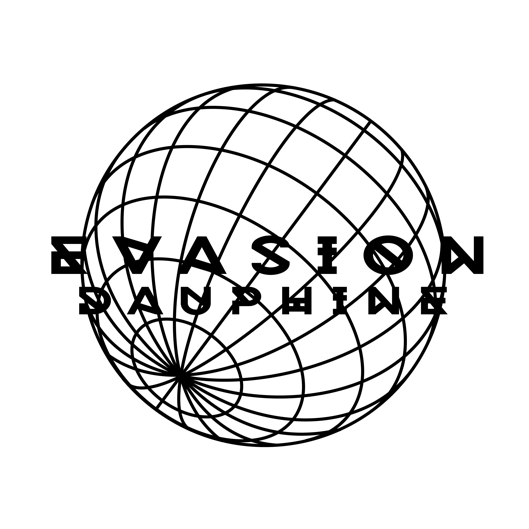 	 	 	DAUPHINE EVASION  Prénom :   Nom :  Surnom :  Téléphone :  Filière :   Date de naissance  (et signe astro of course):                                                                     Mail :  1° Raconte nous ta vie (âge, où tu vis, ta vie, tes talents, ta famille, tes amis...) :   22° Pourquoi EVASION ? :   69° Quelle est la ville étrangère que tu trouves la plus folle et pourquoi ?   420° De quoi ne peux-tu pas te passer ? Quelle est ta plus grande addiction ?2003° Parle-nous d’un évadé sans nous dire son prénom (couleur de cheveux, humour, flow...)  911° Ton anecdote la plus fun ? Ta plus grosse honte ?0° Ton (ou tes) talents caché(s)  ?3° Quel est ton son de la honte?   Ton son préféré ? 1985° Disposes-tu de facultés techniques (ce n’est absolument pas un critère de sélection), type logiciels dans l’image (Photoshop, Illustrator, Gimp), ou en vidéo (iMovie, ou autres) ou en mixage ? Es-tu ambassadeur d’une marque (Pumpkin, Lydia…)B012° Si EVASION était un acrostiche, ce serait... ? EVASIONTu préfères ? Si tu étais :  Une personnalité ?                                        Une chanson ?  Une ville ?                                                     Un monument?   Une salle à Dauphine ?                                 Un animal?   Un évadé ?                                                    Une bière ?C’est l’heure de l’instant création, représente dans le parallélépipède rectangle ci-dessous ton futur meilleur souvenir avec Évasion. Laisse libre cours à ton imagination : dessine et scanne avec ton téléphone, peint, fait un montage photo… surprends nous!Et maintenant tiens-toi prêt pour ton entretien !  . N’oublie pas de réfléchir à ta fameuse “minute de gloire” (pour les moins au courant, à la fin de ton entretien tu as une minute pour nous surprendre avec n’importe quoi, sois créatif...de manière à ce qu’on se souvienne de toi ! !) Viens nous déposer ton dossier en B012 dès Vendredi ! (ou tu peux le glisser sous la porte si on est pas là, ce qui est très peu probable)Captain CocaOUSky Coca8.6OUMAXIMATORCrousOUKumoSalade        OUBoulettesUn trait dans l’arcade sourcilièreOUMourir seul et lentement Arthur trésoOUClaire trésoHôtelMiktoOUOUCampingTinderMinableBooska’PBouillonOUOUOUFichuBoosk’AmsterdamRaclette